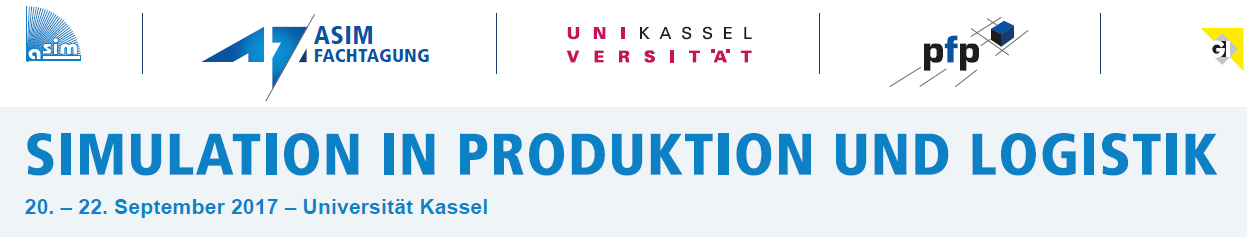 Universität Kassel – Fachbereich MaschinenbauInstitut für Produktion und Logistik Produktionsorganisation und FabrikplanungDipl.-Wirtsch.-Ing., M. Sc. Tim PeterKurt-Wolters-Straße 334125 KasselFAX: +49 561 804-1852ANMELDUNG:Hiermit melde ich mich zur 17. ASIM-Fachtagung "Simulation in Produktion und Logistik“ vom 20. bis 22. September 2017 in Kassel verbindlich an.Zutreffendes bitte ankreuzen!	Grundpreis	990,- EUR	Anmeldung bis 21.07.2017	abzgl.   50,- EUR	Mitglieder von ASIM/ GI/ EUROSIM (*)	abzgl. 140,- EUR	Einreichung Beitrag, Beitrag Nr.                              ODER	abzgl. 170,- EUR	Standbetreuer, Standanmeldung für       	Mehrere Teilnehmer, je Institution ab dem 2. Teilnehmer	abzgl. 140,- EUR	Name des ersten regulär angemeldeten Teilnehmers:        	Zwischensumme	     ,- EUR	Hochschulangehörige/r	abzgl. 40 % =      ,- EUR	Summe	     ,- EURIch werde die Tagungsgebühr nach Erhalt der Rechnung überweisen. Alternativ ist die Zahlung per Kreditkarte (MC, VISA) möglich. Ort, Datum	UnterschriftIm Grundpreis enthalten sind die Teilnahme an Vorträgen, der Besuch der Ausstellung, der Tagungsband, Mittagessen und Erfrischungen sowie eine Abendveranstaltung zum interdisziplinären Netzwerken.Studierende bzw. Studierendengruppen können Sonderkonditionen beim Veranstalter erfragen.Nach Anmeldung erhalten Sie von uns eine Rechnung. Die Teilnahmegebühr ist sofort fällig. Die Anmeldung ist übertragbar. Bei einer Stornierung der Anmeldung bis zum 05.09.2017 wird die Teilnahmegebühr zu 80% erstattet. Danach ist die gesamte Teilnahmegebühr zu entrichten. Der Tagungsband wird in diesem Fall unaufgefordert zugesandt. Wurde im Zusammenhang mit der Anmeldung ein Beitrag zum Druck eingereicht, ist bei einer Stornierung nach dem 21.07.2017 die gesamte Teilnahmegebühr zu entrichten. In diesem Fall werden Ihnen selbstverständlich die Veranstaltungsunterlagen zugesandt.Während der Tagung werden Bild-, Film- und Tonaufnahmen gemacht. Mit der Anmeldung geben Sie Ihr Einverständnis, dass diese Aufnahmen in Berichten oder Publikationen über die Tagung veröffentlicht werden dürfen.(*) Bitte ASIM-Mitgliedsnummer angeben; bei GI oder EUROSIM geeigneten Beleg in Kopie anfügen.Name, Vorname:Firma / Institut:Straße, Nr.:PLZ, Ort:Tel. / Fax:E-Mail: